Be The Change! ... You Want To Be!Erasmus + programos 2 pagrindinio veiksmo KA229 bendrojo ugdymo sektoriaus mokyklų mainų partnerysčių (mokyklų tarptautinio bendradarbiavimo inovacijų ir gerosios darbo patirties sklaidos srityse per mokytojų trumpalaikius mokymus)  projektas 2018-1-EL01-KA229-048000_2 "Be the change ... you want to be!" Projektas skirtas asmeninių ir socialinių kompetencijų ugdymui.Partneriai: Graikija, Italijos, Ispanija, Kroatija, RumunijaVeikla: aplinkosauga ir klimato kaita; IT technologijų taikymas – skaitmeninės kompetencijos; švietimo įstaigų socialinė ir aplinkosauginė atsakomybė; užsienio kalbos mokymas ir mokymasisDalyvaudami šiame projekte mes sieksime įgyti įžvalgų, patirties ir geros praktikos, planuosime veiklas, kurių gali imtis mokykla, kad ji supanti aplinka  taptų tvari. Aplinkos problema yra laikoma ne tik socialinių interesų konflikto problema, tai yra ir žmogaus elgesio su aplinka problema. Dėl šios priežasties siekiant tvarumo, ugdymo procese, integruojant projekto veiklas, gilinsimės  į socialines ir ekonomines sritis, pvz., žmogaus teises ir demokratiją, lyčių lygybę, daugiakultūriškumą, socialinę toleranciją, sveikatos ir gyvenimo kokybės užtikrinimą, kovą su skurdu, kolektyvinę atsakomybę ir rinkos ekonomiką.Švietimas aplinkos tema ir tvarus vystymasis yra neabejotinai pedagoginė pradinio ugdymo sistema.Tikslinė projekto grupė yra mokyklos mokiniai, kurie sieks įgyti:- žinių apie aplinkosaugos ir tvaraus vystymosi  tobulinimą; - aplinkosaugos, kultūrinio, politinio ir socialinio raštingumo.Bendravimas, dialogas, keitimasis nuomonėmis, technologinių priemonių naudojimas, duomenų rinkimas ir apdorojimas, išvados, kartų bendravimas, bendradarbiavimas ir sąveika padės projekto dalyviams įgyvendinti ir pasiekti užsibrėžtų tikslų.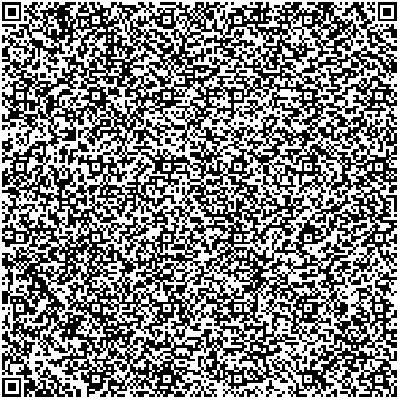 